*April 13 – 19Khuamial Sungah Khuavak Tang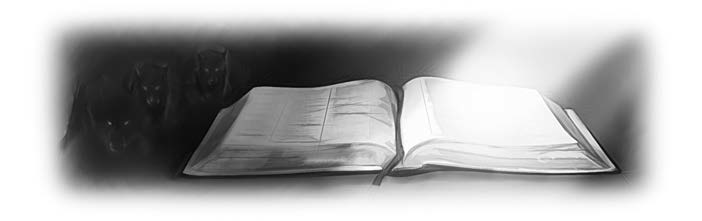 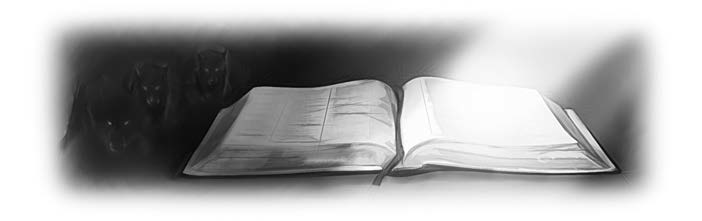 SABBATH NITAAKTu Kaalsung Simding: John 8:44; Pau. 23:23; Sawl. 20:27–32;2Thess. 2:7–12; Late 119:105, 116, 130, 133, 160; Pau. 16:25; 2Kor.4:3–6.Kamngah: “Tuaciangin Zeisu in, ‘Note sungah tawmvei sung khuavak hong omlai ding hi. Khuamial sung apai mi in a paina mun theilo ahih manun, khuamial in note hong phaklohna dingin khuavak naneih sungun nagamtat ngei uh zom paisuak un.’” (John 12:35).angmuhna laibu in dawimangpa pen gulpi tawh limpua sak hi (Mang. 12:9). Pasian mite susia nuam ahih manin dragon gulpi hi a, in zuaukhem siam mahmah ahih manin serpentgul kici hi. Khris sihkhit deuh khawng ciangin, Rome kumpite’ milimte biakpiak ding anial tultampi kibawlsia a, humpi an in kipia, khuam tungah kihal uhhi. Tua bawlsiatna lakpan mahin mi tampi citak veve uh a, lungdamthu kizeel paisuak veve in pawlpi zong khang veve hi.Satan in zong a nasepzia khel hi. Dawibia mi tampi in Lai Siangtho telcian lopi khawngin hong kituiphum uhhi. Pawlpi makaite sungah upkhialhna khangin khangthak ngeina teng in thu maan deepgawp ta hi. Kum zalom liina leh ngana sungah mi tawh kiholem na bawl uh a milim biate upna khawng Khristian sungah hilh ta uhhi.Tua haksatpen hun sungah zong, Pasian in Amite mah ompih den hi. “Lampi, thumaan leh nuntakna” ahi Zeisu hong muh uh ciangun, lungsim a khem zo ding thu tampi lak mahah, Kha Siangtho vangliatna tawh dingkip thei uhhi. Pilvang tak le kician takin khemna teng awlmawh nawn hetlo in, Pasian deihna bangin a kigelh Lai Siangtho bang in Pasian tungah citak uhhi.*April 20, Sabbath ading kigin na-in Kidona Lianpi, khen 3, bulphuh in lesson simin.April 14Kiholem: Satan’ Khelpil GeelnaSimkakin, John 14:6 le John 8:44. Zeisu’ omzia leh Satan’ omzia aki keelkitna bang peuh namukha hiam?Zeisu in thumaan phuangpa ahih manin thumaan gen hi. A pil cing tak, a it cingtak le athei cingtak pa’ lungtang panin thumaan hong phul khia hi.A kikelkii’ in, Satan in zuau’ pa ahi hi. Pasian’ mite a lampial theihtheihna ding in khem ding, lehbawl ding leh thukhial gen ding in kiging sitset hi. Eden huan sunga Eve in Pasian gensa teng a thalnial dingin, thumaan susia in lunghianna guanin khem hi. Singgah tawh kisai Pasian gensa teng lumlet in, Satan in “nasi taktak kei ding uhhi” ci in khem hi. Kum zalom tampi sungmah tua lampi zui in khem hi. Pasian in Ama’ deihna a pulak sitset teng muanglah zawsop in, Lai Siangtho kammal susia in, ama’ phattuam na’ngin lehgen hi.Simin, Paunak 23:23; John 17:17; le John 8:32. A kibang Pasian’ thumaan bang om hiam? A pulak nop bulpi bang hiam?“Satan in ama’ khemna leh ama’ vangliatna teng a nangzo dingin mihingte thahatsak cih theitel hi. Leitung Honkhiapa nangawn in Pasian’ kammal mahtawh Satan do hi. Galmai khempeuh ah, ‘Lai Siangtho in ci’ cih kammal pen tawntung kidalna lum Khris in zang hi. Galpa a maingatna mun peuhmah tua thu tawh do ngiat hi. Satan in mihing a lam pial theihna ding leh pope khutsung a tun theihna dingin, Lai Siangtho mangngilh sak zawzen hi. Lai Siangtho in Pasian lamto a, mi citakte zong mundik ah koih ahih manin; tua thumaan peuhmah seelcip ding hi. Hiteng pen Roman pawlpi in semsak hi. Kum zatampi sungmah Lai Siangtho hawmkhiat ding ki phallo hi. Mite in simlo ding a, innsung ah zong neilo ding, banah siampi ginalo tengin amau letkhiatna bangin hilh a, amau kineih khemna kipsak hi. Tuabang in pope pen leitung buppi in Pasian aiawhpa bangin musak uh a, pawlpi leh gam tungah ukzawhna neisak hi”—Ellen G. White, The Great Controversy, p. 51.April 15Ngia GiloteSimin, Sawl. 20:27–32. Paul in Efesa ah a omlai in, hong piang ding lam pialna, pawlpi makaite tung koibang in genkhol hiam?Paul’ ngiimna bulpi pen mailam ading kiging khol ding cihi.Hiteng ah a thupi thu nih pulak hi.A gen masakpen “ngia gilote in gannote a phialgawp bangin” (Sawl. 20:29) cihi. Thukhat panin, thu-umte pawlpi sungpan mahin bawlsiatna thuak ding uhhi. Hih thu gen khol pen kum zalom khat leh nih sungteng ah tangtung hi. Rome pasiante maiah kun nuam lo in kumpi’ thu anial Khristian te peuhmah bawlsiatna, thong khiatna leh khuam tungah mei halna cihte thuak uhhi.Nungzuipa in a nih veina ah, “Note sungpan mahmah in zong mi pawlkhat in thu-ummite khem in a zolkhiat hun hong tung ding hi” (Sawl. 20:30) cihi. Upkhialhna in pawlpi sungah hong lut ding hi. Vantung thumaan aitang in thukhial kizang ding hi. Lawki’ ngeina in gualzo ding hi. Kum zalom liina le ngana sungteng ah Khristian pawlpi in midang tawh kiholem pahpah a, diksakna tawh mainawt mahmah bilbel hi. Ahihhang a tawpna ah Pasian Thu pan pialkhia uhhi.Simin, 2Thess. 2:7–12. Hong tung ding upkhialhna pen Paul ing koici gen hiam? Bang omzia nei ding in mukhol hiam?Paul in a genna ah “gitloh gamtatna ki gamta khinta” cihi. Paul hunlai pan mahmah in Pasian thukham mang nawnlo in damtak in lam pial ciaiciai ta uhhi. Hih paikhiatna pen a nunglam ah khangpha mah mah lai ding hi.Thukham nihna lehdo in, Khristian biakpiakna sungah milim hong guang uhhi. Kum zatampi sungmah, tua milimte in lawki biakna ah ki masuan mahmah hi. Khristian biakna pen lawki te in hong saansiam theihna ding in, tua lawki pasiante khawng zong misiangthote ki cihsak hi. Ni pasian biakpiakna ni Sunday pen, thawhkik ni pahtawina in hong pom toto ta uhhi. Lai Siangtho in a genlohpi hih nikhial khawng tuni dongin kip pong mawk hi.April 16Thu tawh KemcingEnkakin, John 17:15–17 le Sawl. 20:32. Satan hong khemna pan ki kemcing thei ding in Zeisu le sawltak Paul in bang muhna hong pia hiam?Lai Siangtho pen akip Pasian deihna lahna hi. Mihing hotkhiat na’ng vantung ngiim na teng honglak hi. “Lai Siangtho khempeuh Pasian humuap” hi-a, “thuman thutak hilhna ding, akhialte taii nading, a maanlote a maan in puah nading leh thumaan nuntak theih na ding” (2Tim. 3:16) ahi hi. “Lai Siangtho buppi” Pasian’ humuap hi a, khenlang peuh, pawl khat peuh hiziau lo hi. Lai Siangtho buppi Pasian’ Thu hi. Tua ahih keingal leh khemna kongpi ki zaihon lua hi.Pasian hong itna pen Lai Siangtho in kidona lianpi sungah hong teltak in honglak hi. Satan’ khemna leh khimna zong hong lak lailai hi. Dawi in Pasian’ Thu le a huzaap mudah ahih manin susia dingin khang tawntung in nasem thapai hi.Tua ahihleh Lai Siangtho lotawh hotkhiatna i thei kha hiam? Zeisu suahna, nunna, a thuhilhte leh a nasepna bangzah theithei ihi hiam? Lai Siangtho lotawh Khris hong kipiakna a thawhkik minthan na, hong palaina vanglian leh hong paikik ding minphatna cihte kithei zo beek ding hiam? Hih thumaan khempeuh Pasian’ Thu sungah hong kilak, kihilh hi. Tua bekmah a siangtho thumaan dinmun hiding hi.Tua ahih manin, Lai Siangtho hilhna a omciang in, a thuneihna, humuapna cihte tungah pilvang takin lunghiang theihna, neuseh theihna cihte peuhmah do ding hihang. Tulai khangthakte, theologian te leh Khristian te mahin, Lai Siangtho pen mihing’ lam bulphuh lualiang uh a, Pasian’ Thu khawng mihing’ thu suah uhhi. Lai Siangtho penbel, kumpite, tuucingte, ngabengte, siampite, laphuakte leh midang pawlkhat in Pasian leh ama omzia, amau’ theihna ciang, amau’ hun, amau’ mun leh amau’ telna zah tawh agelh uh hilel e ci uhhi.Hi takpi maw? Ahih takpi leh, tuni kum zalom 21 sungah, tua mite ngaihsutna lel khawng, banghang in eite’ tawntung lam-etna bulpi khawngin nei ihi hiam? Hih huailo hi.April 17Lai Siangtho Pan a Pialkhia Mihing’ NgaihsutnaKha Siangtho in lungsim sungah nasem hi. Vannuai a thuthukte zongkhia dingin hongsam hi. Mikhat in, “Biakinn kongpi ah i khuakteki sittel selo” cihi. Thumaan cih peuhmah pen mihing ngaihsutna bang hiziau hetlo hi. Vantung in hong lahna bangbang hi bek hi.Simin, Pau. 16:25; Thukhen 21:25; le Isaiah 53:6. Satan’ hong khemdan bang teng hong lak hiam?Kha Siangtho in Pasian’ Thu tawh kituak in lamlahna omlo, mihing ngaihsutna bek upna pen, dawi hong khemna lakpan muibun penpen hi. Eima muhna leh mipi ngeina tawh kituak in thumaan mahmah ding bang napi, Pasian’ maiah pumkhialh thei hi.Khatvei lai, hotel khatah kagiak uh a, tua hotel gei gam lakah ka nupa un lamsiau ding in ka khensat uhhi. Kei pen lampi khawng a tel mahmah pa kahi a, naikhat sung bang kana vak khit uh ciangun, ciahkik na’ng lampi telmahmah dingin kaki upleh, gam lakah lam-et bei-in a gammang kana hi mawk uhhi. Ni hong tum ciaiciai a ka lau semsem hi. Kamphatna tawh, lampi thei lamsiau midang kamu dihdih uhhi. Hotel pan tai-nga bang paikha khin ung a, zinpi gei khat kana tung bilbel uhhi. Zinpi gei ah amau mawtaw koih uh a, hotel dongmah hong puak thei uhhi. Lampi a thei khat, le komau mungtup hong tun thei ding mi kamuhna un, ko ading in nakhempeuh hong khelsak hi.Vantung lam khualzinna lampi ah Pasian in eiguak hong nusialo hi. Kha Siangtho in zong Lai Siangtho tawh vantung lamah hong makaih hi. Thumaan thukhial, adik akhial, apha asia – cihte zong Pasian’ Thu khuavak sungbek ah kitelcian thei hi. Pasian le Ama’ Thu tawh a kituaklo peuhmah thukhial hi a, thukhial peuhmah lauhuai hi; Pasian tawh a kituak peuhmah thumaan le hoihna ahi hi. Thumaan le eima nuntak zia kikal ah Pasian’ Thu bekmah palai in koih ding bangzah thupi hiam?April 18Lungsim GaldonaSimin, 2 Korin 4:3–6. “Hi leitung pasian gilote in a lungsim mit uh taw sak ahih manin thu-umlo” acihteh bang a cihnopna hiam (2Kor. 4:4)? Koibang in amau’ mit uh taw sak hiam? Mit koibang in kihong hiam?Greek pau in “lungsim” pen noema hi. Eima ngaihsutna leh siamna teng a cihna ahi hi. SDA Bible Commentary in hihmun deihtak in hong gentel hi. Khris le Satan kikal a gal kidona zong pen mihing lungsim sunga kido hipeuh hi (Rom. 7:23, 25; 12:2; 2Kor. 3:14;11:3; Phil. 2:5; 4:7, 8). “Satan’ nasep bulpi pen mihing’ lungsim mittaw sak mialsak ahi hi. Tua bang ahihna dingin Pasian’ Thu simlo sak, leitung nate sung bek ah lung lutsak in, kha leh pumpi mahmah tha kiamsak in, kiphatsakna neisak hi”—Volume 6, p. 854.Mihingte mangthang cih limlim, a theihloh manuh hi tuanlo hi. A theih noploh man uh hizaw hi. Mi tampi in theihna ding hunlem nei mahleh, uploh lam pang zaw uh a, Satan in a mit uh tawsak hi. Satan’ gam pen khuamial gam ahi hi. SDA Bible Commentary mah in, “Lungdamthu mahmah pen, Satan hong dawi’ khemna teng hong pholak sak pipen hi a, khuamial lakpan khuavak sung hong musak thei zong tua lungdamthu mah ahi hi” —Vol. 6, p. 854. Lai Siangtho thak ah a thupaipi pen Zeisu’ nuntakna, sihna le thawhkikna ahi hi. Zeisu in lungdamthu’ laigil hi a, Lai Siangtho thu bulphuhpi ahi hi. Lai Siangtho buppi in Zeisu’ teci pang hi (John 5:39).Simin, John 1:4, 5, 9 le 14. Hih munte in Zeisu koici gen hiam? John 1:14 enpha diak in.Kum zalom masa lam pawl a Khristian pawlpi, Lai Siangthothak thu-umte in, khuamial sunga khuavak ahi Khris tungah ki pum-aap mahmah uhhi. Ama’ hehpihna tawh a tatsate hi a, Ama’ itna sungah kalsuan uhhi. Khris tungah amau cihtakna pen sihna in zong sutat zolo hi. Dawi’ khemna leh lungdamthu’ khuavak khentel siam mahmah uhhi. Khris in Ama’ thumaan ading in hangsan takin a dingtang ngam pasal numei nei kinken hi. Hihbang hun in Khris hong itna, hehpihna le thumaan in khuamial sungah taang hi.April 19Ngaihsutbeh Ding: “Tanglai a omngeisa muhdahna leh langdonalungsim mah in khang tawntung Pasian’ mite huzaap den a, a omngeisa pilvangna leh cihtakna mah Ama’ nasemte in kisam uhhi. Nungzui masa tetung ah Khris in a vaikhak kammalte pen hun nunung ading in kilawm kituak mahmah hi: ‘Note tungah ka gen khempeuh te mikhempeuh ading ahi hi” Marka 13:37. —Ellen G. White, The Great Controversy, pp. 56, 57.Leitung mun tuamtuam ah, Lai Siangtho suahtakna omna peuh ah, a huzaap thanem theihna dingin Satan in a tuamtuam zang hi. Science lam pilna ahi a, Lai Siangtho lam siamna mahmah tawh ahi zongin, Pasian’ Thu muanna kiamsak hi. Gentehna in, Daniel’ laibu pen BC 500 vallai hinapi, Lai Siangtho siamte in zalom nihna laizang khawng hi ding ci kaltang uhhi. Tuabang ahih keileh kamsangpa in mailam hun ding tuabang kician sitset in gelhthei ke’nteh cisese uhhi. Daniel laibu pen a kigelh hun a cihlai hi zawlo in kum zalom pawlkhat khit ciang hizaw ding hi ci uhhi. Lai Siangtho tawh kisai hibang zuauthu tawh tulai laisiamte in eite upna hong toknawi sak nuam uhhi. Lai Siangtho siamte hilhna ahihphot manin, mitampi in sangthei pah uhhi. Tua hi a, Paul in “Thu khempeuh entel pha inla, a hoihte lenkip in” (1Thess. 5:21) cih hong sawlna pen lamdang sakding hikei mawk ei.Kikupding Dotnate:SIA LAMTE’ HILHCIANNAKhen I: A Huamin EtnaThubulphuh: Johan 12:35Lungngaih Ding: Mang. 12:7–9; Johan 8:32; 8:44; 12:35; Pau.23:23; 4:18; Late 119:30; Sawl. 20:27–32; 2 Thesa. 2:7–12.Thupatna:Tu kaal sungah sawltakte hun le sawltakte khit-a pawlpite Pasian le Satan kikaal kidona lianpi sungah a kihelna thu en ding hi hang.Zeisu pan-a a piangkhia pawlpi in Ama lam pangin kidona lianpi sung ah kihel hi. Ahizongin pawlpi in zong Adam le Eve te mah bangin Zeisu kampau muang mawh in Ama thukhamte le Satan khem nate melh nuam ta uh hi.Tu kaal lesson in kidona lianpi ah liangko kikimlo, a kilem kik theilo lang nih a omna thu mai-ngat hi. Hih lang nih pen Pasian kua hi-a, Satan kua hi cih thu ahih manin liangko kikimlo hi. Pasian pen a tawntung in a om, Piangsakpa, khuavanpi a uk itna le a thu tang kumpi hi-in, dawi pen mawhnate a pian khiat hun om in tua mah bangin a bei hun zong om hi. Dawi, mawhna, siatnate pen tom kaal sung buaina hi-a Pasian le khuavan bup a sugawp zong in vaang khempeuh a nei, itna a nei, a dik Pasian hang in hong maimaang ding hi. Kidona lianpi sung-a a kido Pasian le Satan te pen kigawm theilo hi.Lai Siangtho in kidona lianpi pen a kilangh mahmah khuavak le khua mail, thuman le thuzuau cih dan zah in gen hi. Himah hi, dawi lamte’n thumaan pen melh hi, amau daupai na pen a melh theih pan ahih man hi. Dawi lamte’n thu hoih ahi-a Pasian ahi zong a suk theih nading ahih naakleh a daupai theih theih nading lampi zong hi. Tua ahih manin pawlpi a peen’ theih theih nadingin dawi in na gei gei den hi. A dah huai na-ah pawlpi zong mihingte’ nu le pa masate mah bangin na puuk hi. Tua a melh nate gu’ tu-in kisin kha hi. Pasian pen thumaan le khuavak naak hi-in cik mahin melh ngeilo ding hi. Lai Siangtho sungah Zeisu in a honglah mah bangin Pasian muan’na le thumaan ah cihtakna in pawlpi dawi mat a tuak gamsa, kiholem khak nadingte pan hong kem ding hi.Lesson Thubulphuh: Tu kaal lesson in thu li kawk hi:Kidona lianpi thu suutna ah Pasian le a mite-in thumaan pen thuzuau tawh melh selo ding lam lahna-in Lai Siangtho a lang om kammal ahi khuavak le khuamial cihdante zong hi.36SIA LAMTE’ HILHCIANNAZeisu’ nasep a kipat tung pan ama nungzui sawltakte nasepte dong dawi in pawlpi lamkhialh nading, a tawm pen in Pasian thumaan kiholem nading na naaksep mahmah hi.Thumaan khawng va melh limlim pen Pasian tungah cihtak lohna, thumaan sukmaaina hi.Kidona Lianpi sungah pawlpi in gualzo-a a-om theih nading pen Zeisu Khris le Pasian kammal ah cihtak nading thu bek om hi.Khen II: HilhciannaKiholemna (Compromise)Nisim kiheina ahi innkuan sung le gam vaite ah kiholemna pen a kisang thei thu ci-in kila-in, ki-ut lai hi. A huam in ah “kiholemna” pen lang nih, tua sang’n a tamzawte lemtaan’ nading kiholemna, vai sian’sak na hi. Thukimna om theih nadingin “khiapna” ah ki-nga hi. A lang nih in kilem suak theih nading a khiap tuak ding kul hi. Thu pawl khatte bang ah thu lel sak zolo, zo zolo, thu zat zawh loh na hunte ah kiholem tuak uhhi. Thu pawl khatte leuleu ah kiveeng nuam, innkuan pih nuam, ki-it kizahtak tuak nop manin kiholem uh hi.A nunung zaw-a kiholemna nam ah thu hoih om in nuamtak-a om theih nadingin vaite a siangsak nam-in kimu hi. Hih dan kiholemna namte pen nisim kiheina ah kimu thei-in thu kikupna, thuak kankan nate kihel hi. A huam in gen lehang ah kiholemna cihpen thusia lam- in kila-a manphatna, thu le la, thumaan, talen cihte supna kihel hi. Zatui, natna dal haatna, gam mi hihna, pilsinna, nunzia hoih, vaang neihna, an hau, gaalkap pi’cin nate ah melhna in i nunzia hong kheel ahih manin a deihhuailo, a kisang theilo kiholemnate ahi hi.Pasian e leh? Vantung ah gal omsak lo-in a langdo vantung mi ahihke’h mawhna nei mihingte tawh omkhop theih nadingin holem thei lo maw. A langlamte khah lel theilo maw. A langlamte’n suahta ki-uk tawm nuam uh ahihleh phal theilo maw? A langpangte a kisumaai ding sangin khuavaan nawl khat ah mun khat pia theilo maw? Dawn’ ding vai sah hi. Thu mal tampi in hong lelsak ding hi.Pasian Lampan Holem Ziau LoA khatna ah nisim i buaina le Lucifer tup pen kibanglo hi. Pasian in suaktak takin itna le thumaan tawh i pholaak ding, khat le khat kiho kikup dingin hong bawlsa hi. Tua hitaleh mi aa i pian’na thu ah ciang37SIA LAMTE’ HILHCIANNAtan a-om manin taksa le lungsim ah kiholem theilo ciangtan nate om hi. Hih phungpi ah Pasian pen ei hong piangsak Pa, hong dim Pa, thukham pia Pa (lungnuam tak-a om theih nading lamlah na), i kumpi hi cih thumaante ahi hi. Amah lo-in ei piang ziau theilo hi. Lucifer in hih phungpi kheel nuam hi. Amah’n Pasian dikna, dinmun, thu neih nate tawn’bawlin mihingte pen amau le amau a piang thei, amau nun zia nop asak nading a vaihawm tawm thei pasiante hi ci hi (Pian. 3:4). A nihna, a tung-a i gensa tawh a nai ahi mawhna ngeina thu hi.Mawhna pen muhdan kibat lohna cih hi ziaulo hi. Mawhna i cihpen Pasian in Piangsak Pa, Adam Pa, Thukham pia Pa, Kumpi hi’ng a cihna thei pipi-a langpanna, nialna hi. Mawhna in hihbang Pasian om sak nuam lo hi. Mawhna ii tupna pen Pasian a tokhom taan’-in amah kumpi hito nuam ahi. Lucifer pen pasian ci-in kiciapteh naak dingleh Pasian nial nuam mahmah hi. Pasian in lah mawhna tawh kiholem sawmlo hi. Ama lam pan bang khiam zo ding a hiam? Amah Piangsak Pa hilo hi ci ding maw? Adam Pa hilo hi ciding maw? Nuntaakna, nopsakna, gamtat hoihna naak hilo hi ciding maw? Vantung mite le mihingte Amah lo-in nunna nei thei hi ci ding maw? Tua dante pen zuau hong hiding hi. Kiholemna pen siatna ading gualzawhna hong hileh Pasian ading in siit neilo ki-apna hong suak ding hi.Thumna, a tung-a thu nih tawh kinai mahmah, i gensate pen thumaan le Pahtawina thu bek hilo-in nunna le sihna thu hilai hi. Ei le ei Adam le Eve dingin kiguang phot ni. Mawhna hong luut ma-in Satan le Pasian in a dinmun uh hong gen ci ni. Satan in ei hong kheem hi, ei le ei a piang thei, pasian ki hi, kisi theilo hong ci. Tua banah Pasian’ thukham kipalsat thei, zong silo lai ding (Pian. 3:4) a hang pen ei sungah nunna om, koi pan mah hong pai ahilo i neih ngiat. Bek thamlo, Pasian in nuntakna naak hi’ng kici-in ei khempeuh hong lencip nuam hi ci-in Satan in ko bawl hi. Hih kiko na pen Satan ading in thu a zang pa, thu tang nei, mawk tat, kheem, diktat lohna in mu hi. Satan’ muhna ah Pasian pen ama ngawh bangin kipawl nuamlo. Tua huhau-in Satan in ei pen Pasian’ “khemna” “mawk tatna” pan taai-in thu a ciam ding, ei le ei aa om-in ciangtan neilo muh thakna, nopsak na, vaangte a ciam dingin hong sam khia hi. Ahih hangin tuate pen ngawh na bek hilo a hiam? Pasian tawh kizom kei lehang ei pen a si ding, a maimang ding kihilel lo hiam? Thu ciangbek i gengen pen gim38SIA LAMTE’ HILHCIANNAtaak mah a hiam? Lucifer in bel gimtaak nasa hi.Pasian in bel Amah bekmah in Piangsak Pa, Adam Pa hong ci-in tua manin ei pen amahlo-in kinungta theilo hi. Amah i up keileh, a gente i nial leh, nunna naak Amah tawh kizomlo kisuak-in kisi ding a maaimang ding hi uhteh hongci hi. Pasian in hih pen mangmawh thu hilo, Amah pen hong piangsak Pa ahih manin thu taktak hi hongci hi. Ei pen ei le ei a kipiang tawm hilo, a nungta suak kihilo hi. Ama kampau ah kinga-in hih thu khat bek tawh zong Amah up huai ta hi. Pasian in Ama’ gente i nuntakna ah kimu thei hi ci-in kawk hi. Hih pen Ama i up, Amah tawh a nungta khawmte nuamsa ding cihna hi. Khuavaan bup pen lemtak-in na om-in kua mah na si lo hi. Amah pen thu aneih man cihbek hilo-in nuntakna naak, a dim Pa ahih manin a tokhom nusia le khuavaan bup maaimang ding ahih man-in thu melh zolo ci hi. Tua hangin Pasian in Amah a um ding, muang ding, om khawm ding, Amah tawh nuamtak-in om khawm suak dingin hong sam hi.Tua dan thu kiseelna tuak lecin kua na teel diam?A lina, mihingte kamsiatna ah i nu, i pa masate’n Satan’ khemna na sang uh hi. San’ taak maw? San’ taaklo hi. Amau teelna in amau le mihing khempeuh thusia tuak sak hi. Bek thamlo-in hih thu pen up mawh thu hilo-in thu piang a kigen kihi-in, matlap zong om hi. Pasian’ thukham palsat khitteh pasian suak in, nungta suak ding sangsik, mihing hong hawm, guak tang-in om, mai zum, a lungsim uh kitam kham hi (Pian. 3:7, 8). Tua banah mihingte thusia thuakin hong sita hi. Tua hi taleh Lucifer pen Pasian’ ukna a tona na tawp lo-in melh dingin thu na pan hi. Amah’n tu’n ei pen a si theilote i sih khitteh kha gam ah tung hi ci hi. Adah huai takin ah mi tampi takin tua zuau thu um uh hi. Tua banah Lucifer in tu’n Pasian le mihingte tungah mawhna le sihna hong om na pen san’ ding thuthak hi cita hi. Leitung tangthu ah huzaap a nei Lai Siangtho biaknate sungah Satan in mun khempeuh ah a phakna mun, a zuau gente poi a salote kiang ah dong tuahna le sihna thu muhdan puah puah sak kik hi.A ng ana, Pasian pen citak hi. Amah’n Adam le Eve te’n Amah a nial khit uhteh a nun’tak lai na-uh pen Satan in ei pen a si theilote a cihpen a dikna hilo-in, Pasian in a melh man na hituan lo hi. Tua hilo zaw in, Pasian in mihingte a tawntung in a itna tawh mihingte mawh39SIA LAMTE’ HILHCIANNAna ah a puuk pekpan na a sem pah hotkhiat ding geelna a om thu hangin Adam le Eve te a silo uh na hizaw hi. Tua geelna dan ah Pasian pen melh sawmlo lua, gupna ngah, Amah tawh om khawm, nungta khawm dingin teel ding thu thak hong phuang hi. Hih teel ding thu thak le hotkhiatna thu pen melhna kibawlna hang-a a piang thu hilo hi. Pasian’ lungduai-na, itna, hehpihnate le kiholemna thu i lung- ap ding hi hetlo hi. Hotkhiatna le nuntaak nading teel theih khuan thu thak pen Pasian’ kipiak khiatna pan hong luang na hizaw hi. Gen cian lehang Pasian pen kiholem theilo ahih manin kikham zaw hi. Amah’n ei hong kham saklo hi. A nuntakna hong kham zaw hi. A kiholem theih ding hileh ei mun ah hong kikham kullo hi. Amah pen kiholem lo ahih manin a thumaanna, itna, thutan’na a lak ding le mawhna gu’ pan a hong hon dingin ei’ tangin hong kikham hi. Bek thamlo-in, kiholemna ii nung ah a zui ding mi khempeuh le khuavaan bup in thuak siatna, dong tuahna, sihnate tuak ding ahihlam thei ahihmanin Amah na kiholem ziau lo hi.Tua thute hang mahin Pasian’ midikte zong kiholem lo uh hi. Khristian mawkmawk te’n Lai Siangtho sung-a om Pasian’ thumaante na melh uh hi. Bangbang hitaleh a tam theithei a hotkhiat theih nading in Pasian in Ama thumaan thu a guat kik theih nadingin nasem hi. Tua hangin a citak a beibaang Ama mite’n Amah tawh kipawl khawm in Ama thumaan thute kizeel sak hi.Khen III: Nuntakna-ah Zatpah DingBang pen thu maan hi ci-in na minam pihte bang thukhen nei hiam? Na omna, na biakna, ahihke’h na ngeina uh ah thumaan ii a naakte bangte hiam? Leitung pian khiatna, a deihna, mai- ngatna, a tun nading mun thute ah thumaan a musak naak ahi Lai Siangtho pen na veeng, na ngeina in bang muh hiam?Adventist Lai Siangtho teldan pen thumaan kan nading a muan huai naak ahihlam koicih hawmsawn ding na hiam? Lai Siangtho hih dan-a telna in leitung le hotkhiatna lampi a dik-in muh thei nading koi ci huh hiam?Na nunzia ki-en in. Pasian’ thumaan na melh khak nate omveh e ci-in na mu hiam? Na muhleh, bangte ahi diam? Hih din mun koici puah ding na hiam?40